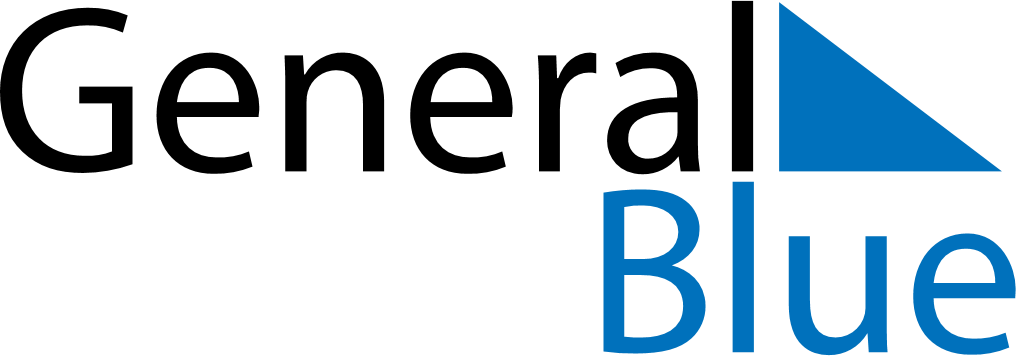 Andorra 2027 HolidaysAndorra 2027 HolidaysDATENAME OF HOLIDAYJanuary 1, 2027FridayNew Year’s DayJanuary 6, 2027WednesdayEpiphanyFebruary 9, 2027TuesdayShrove TuesdayMarch 14, 2027SundayConstitution DayMarch 25, 2027ThursdayMaundy ThursdayMarch 26, 2027FridayGood FridayMarch 28, 2027SundayEaster SundayMarch 29, 2027MondayEaster MondayMay 1, 2027SaturdayLabour DayMay 16, 2027SundayPentecostMay 17, 2027MondayWhit MondayAugust 15, 2027SundayAssumptionSeptember 8, 2027WednesdayOur Lady of MeritxellNovember 1, 2027MondayAll Saints’ DayDecember 8, 2027WednesdayImmaculate ConceptionDecember 24, 2027FridayChristmas EveDecember 25, 2027SaturdayChristmas DayDecember 26, 2027SundayBoxing Day